Facile synthesis of monodisperse AgCu alloy nanoparticles with synergistic effect against oxidation and electromigrationQianqian Dou, Yang Li, Ka Wai Wong, Ka Ming Ng* Department of Chemical and Biological Engineering, The Hong Kong University of Science and Technology, Clear Water Bay, Kowloon, 999077, Hong Kong, China*Corresponding authorTel: +852 23587238; Email: kekmng@ust.hk       0000-0001-5439-4744Supplementary Material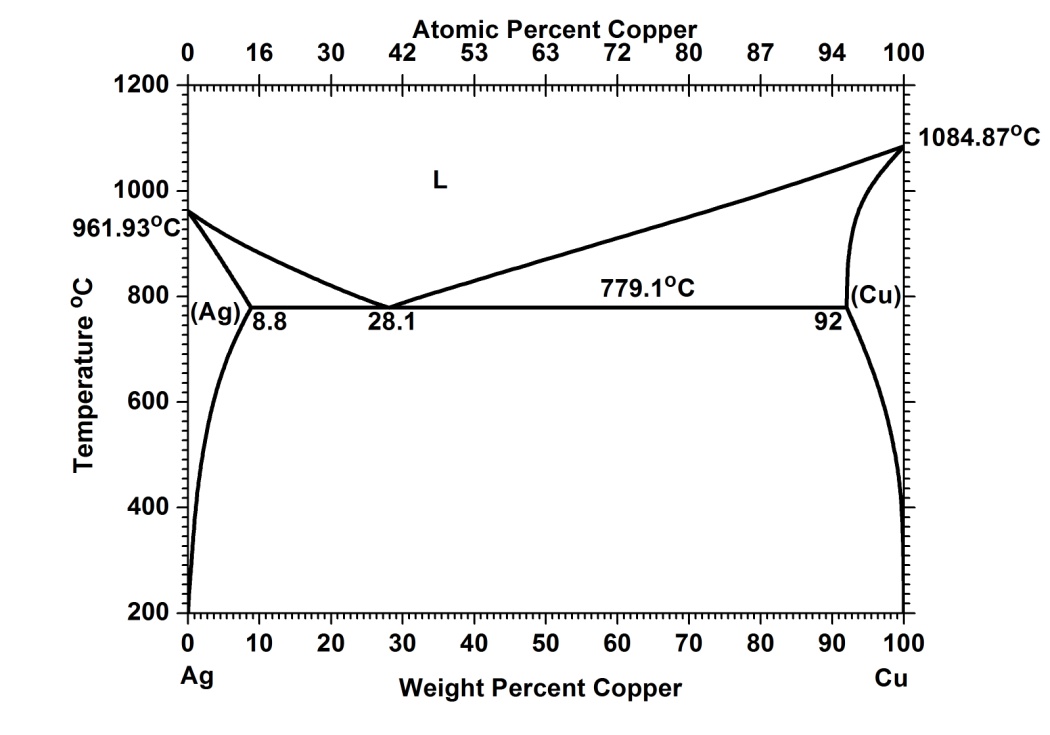 Fig. S1 Phase diagram of Ag-Cu bimetallic system. 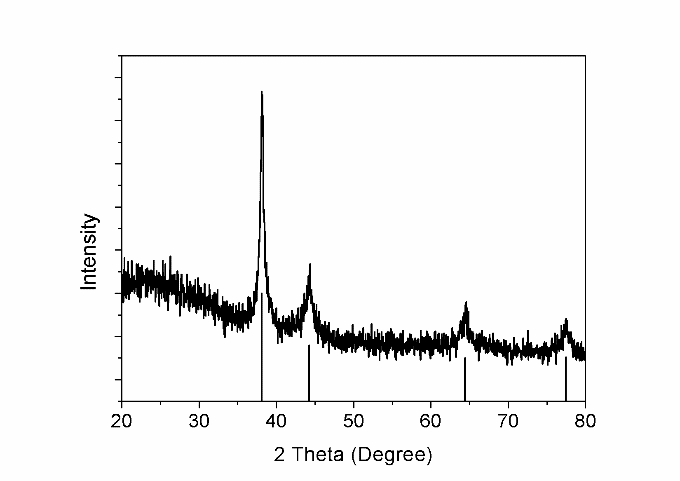 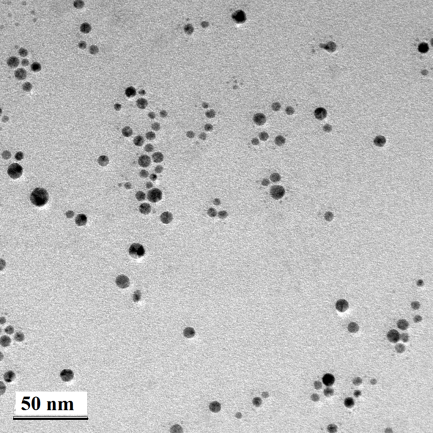 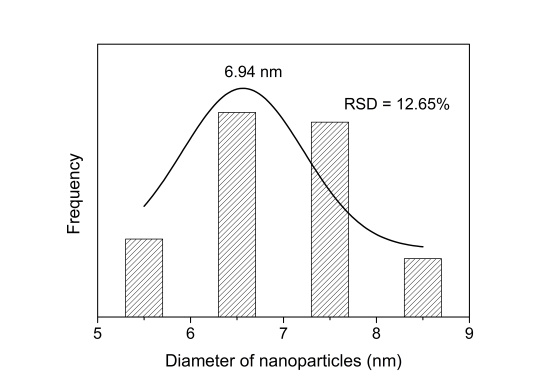 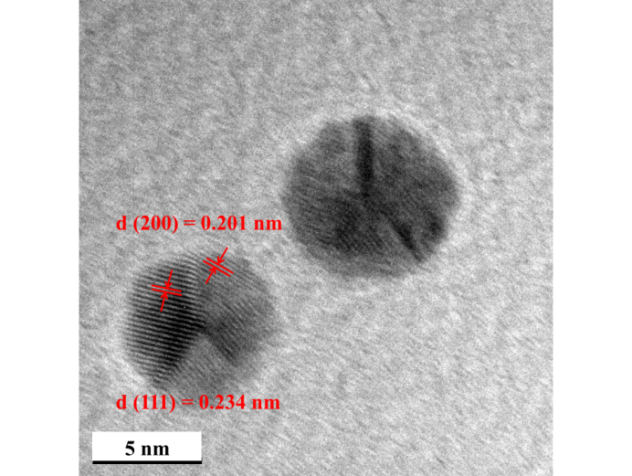 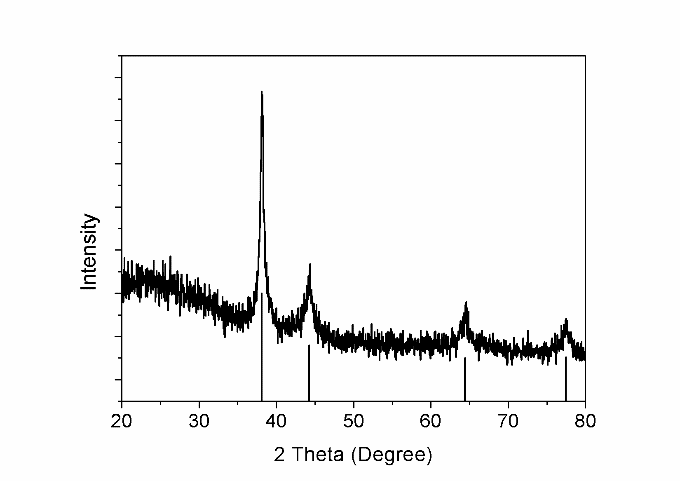 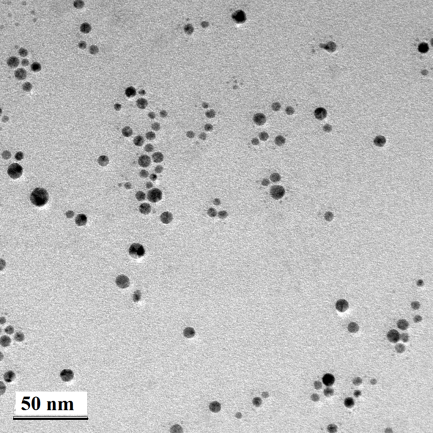 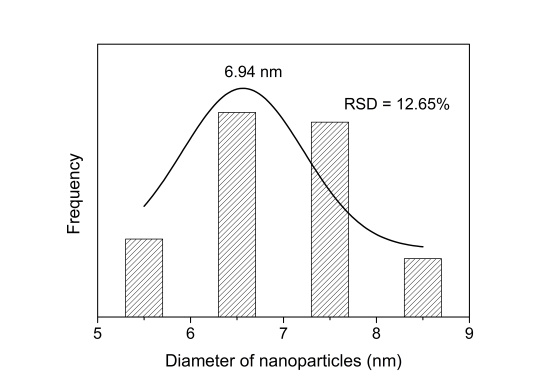 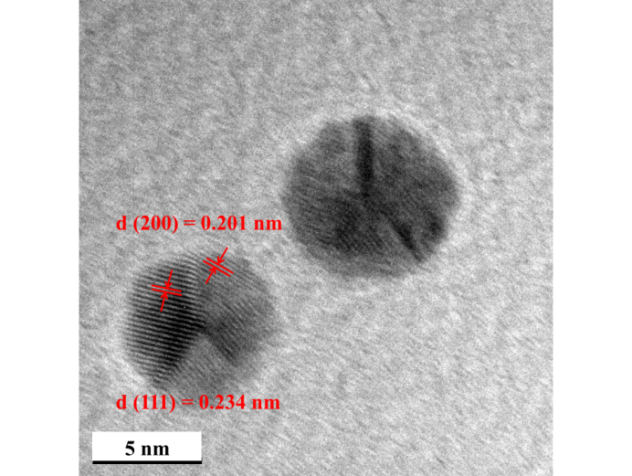 Fig. S2 (a) XRD pattern; (b) TEM image; (c) relative size distribution histograms and (d) HRTEM image of Ag NPs. 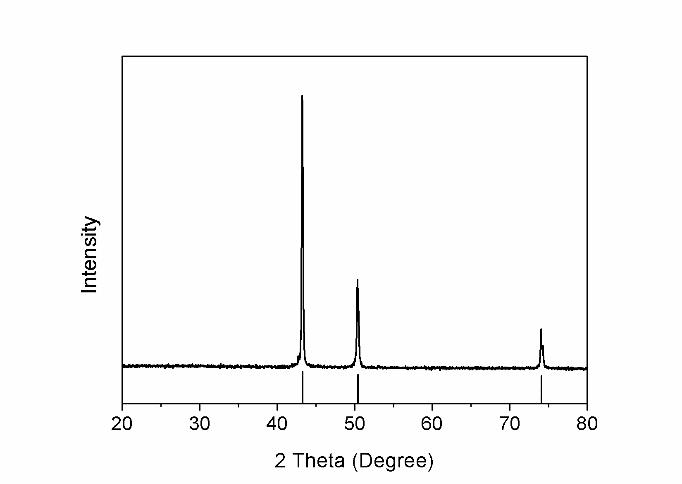 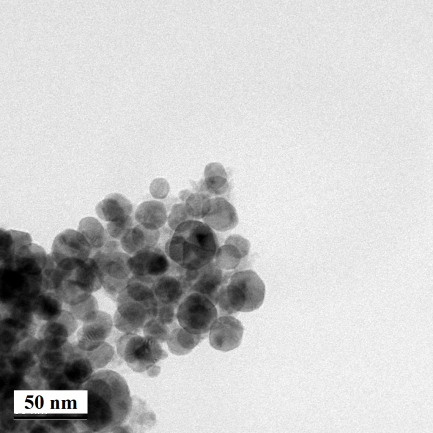 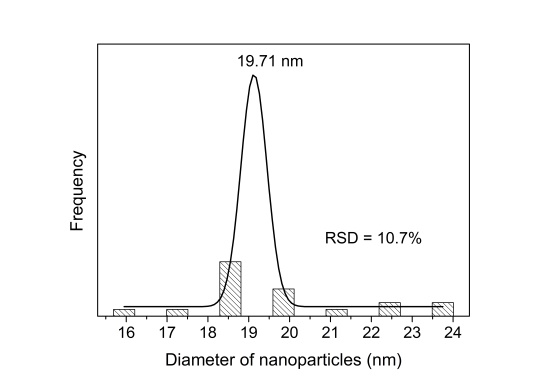 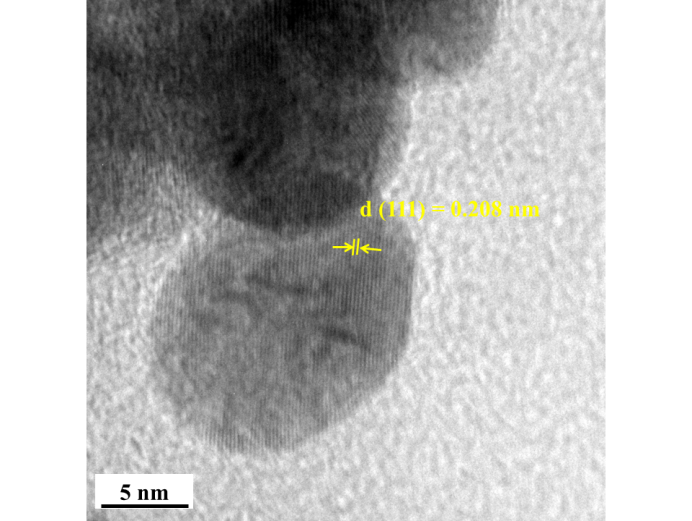 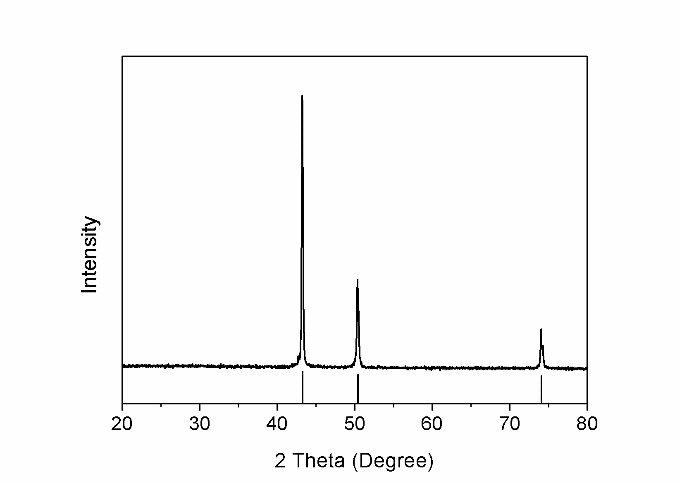 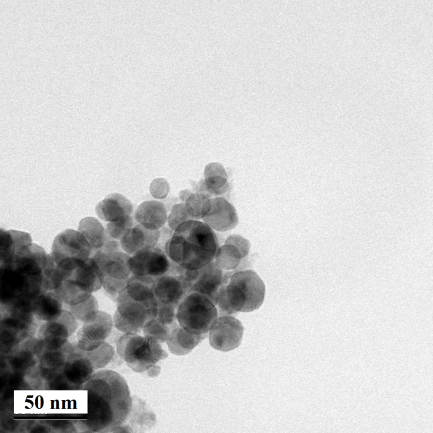 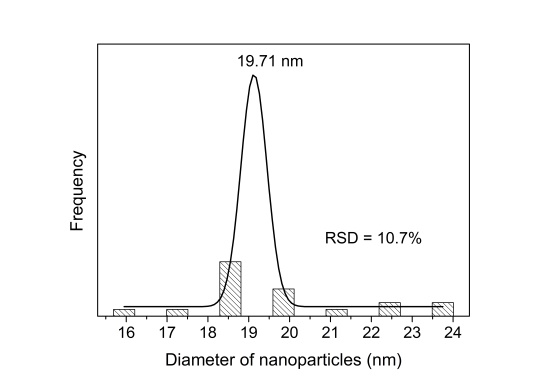 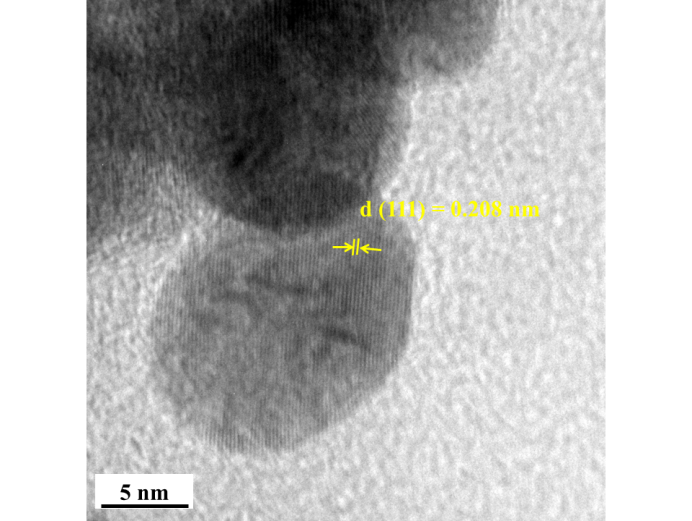 Fig. S3 (a) XRD pattern; (b) TEM image; (c) relative size distribution histograms and (d) HRTEM image of Cu NPs. 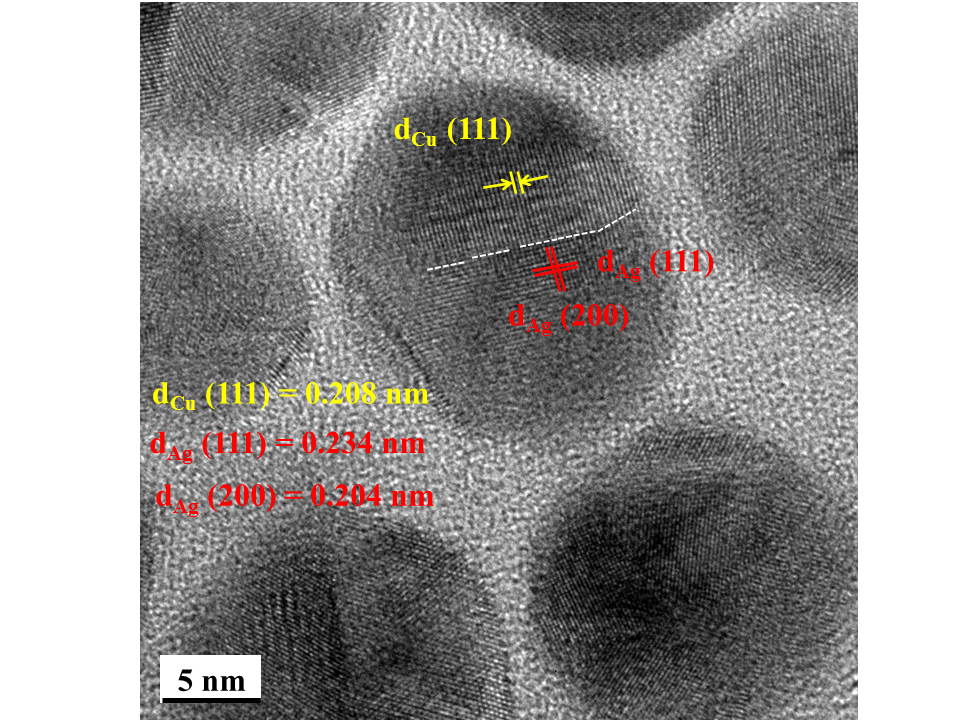 Fig. S4 HRTEM image of sample Ag7Cu3. 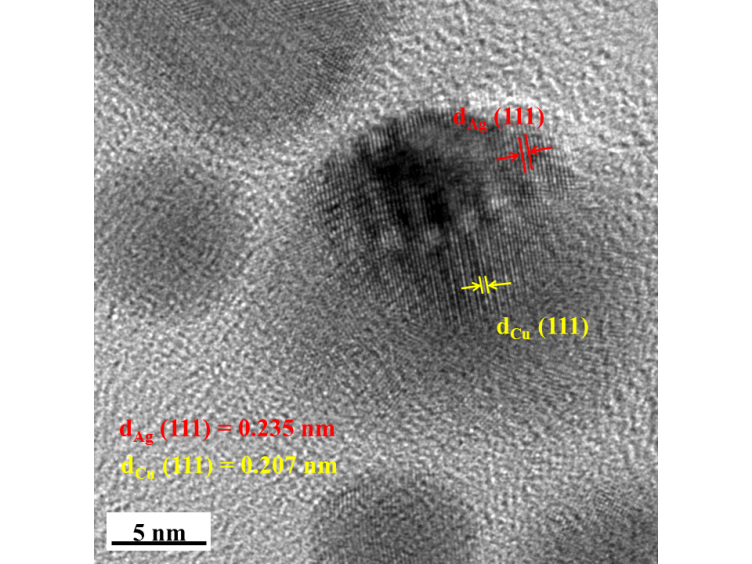 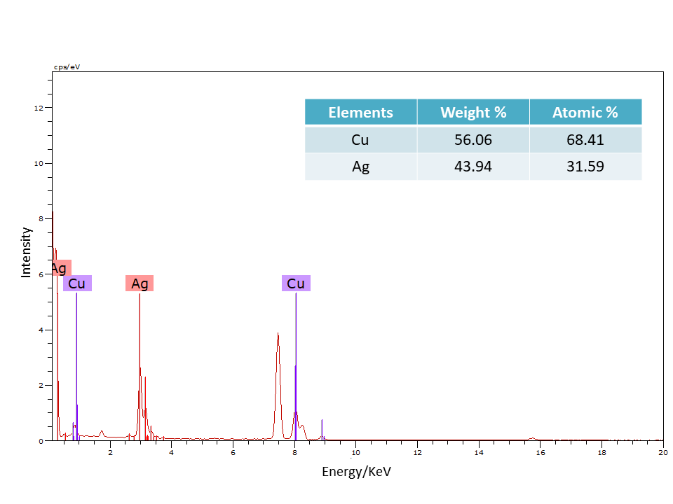 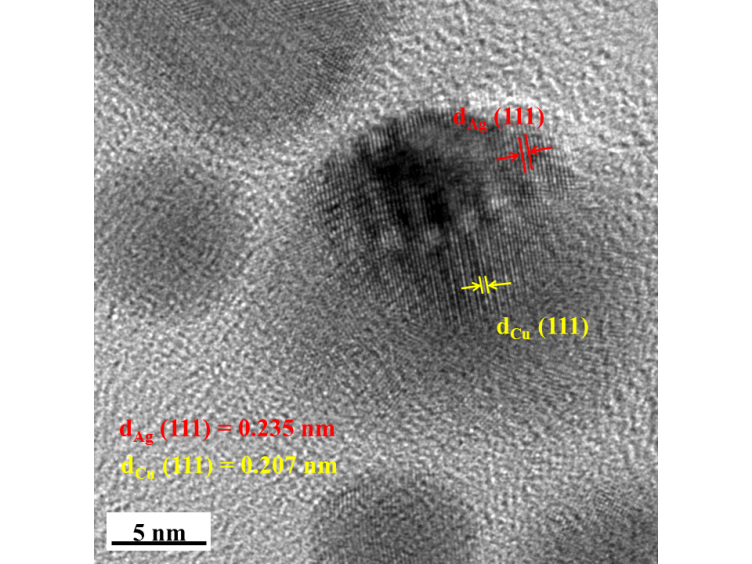 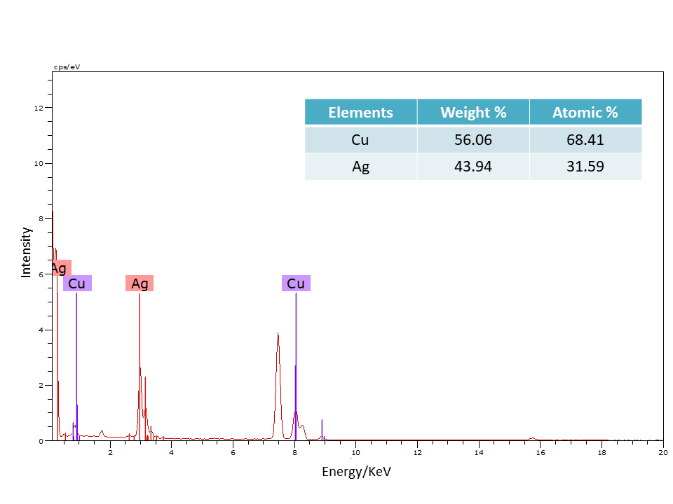 Fig. S5 (a) HRTEM image of sample Ag9Cu1 and (b) TEM-EDS spectrum of the particle measured. 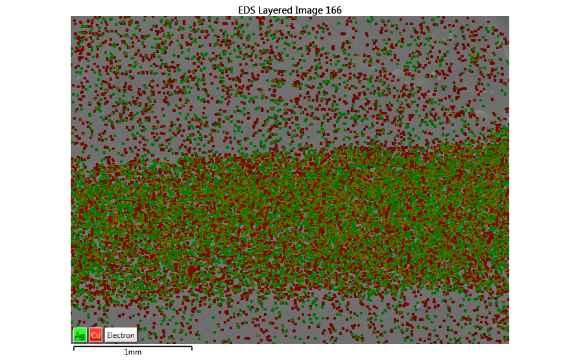 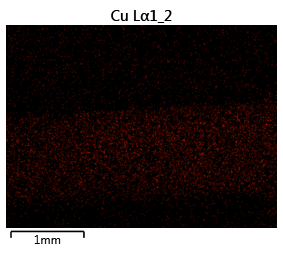 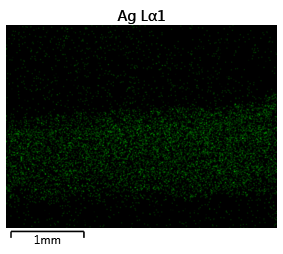 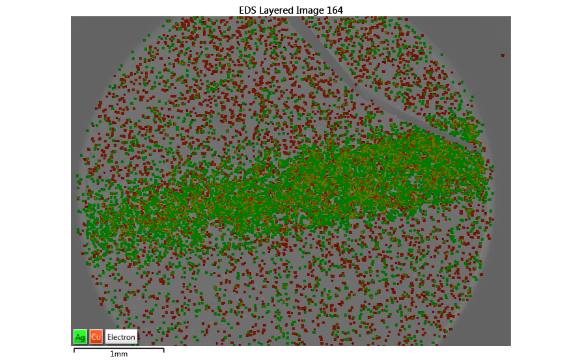 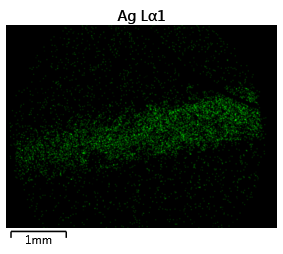 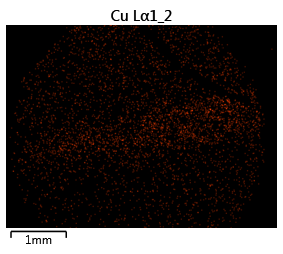 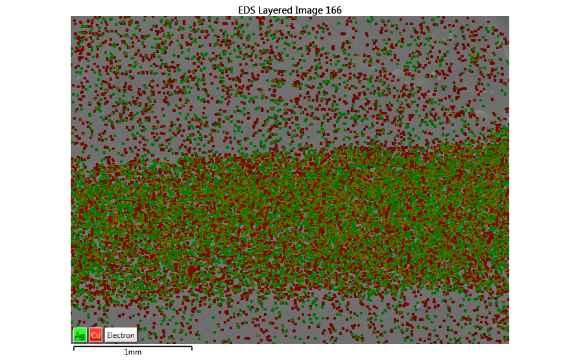 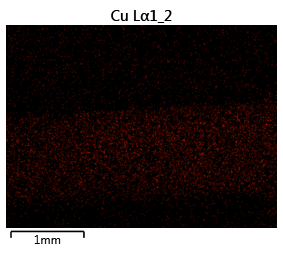 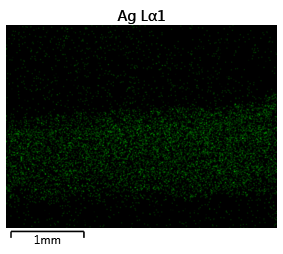 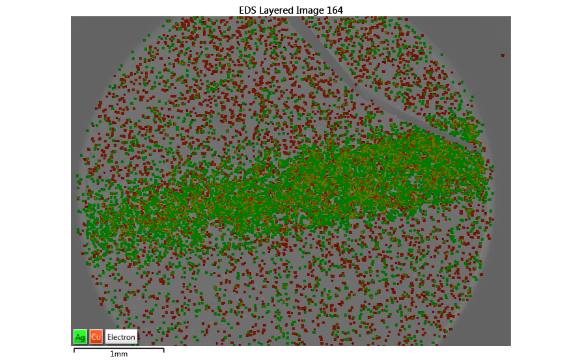 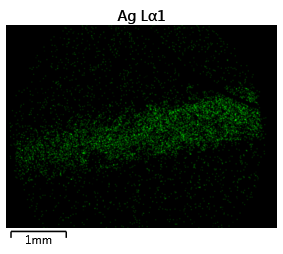 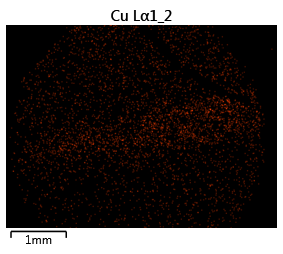 Fig. S6 EDS mapping of sample Ag5Cu5 (a) metal line, (b) element Ag and (c) element Cu; sample AgCu mixture (d) metal line, (e) element Ag and (f) element Cu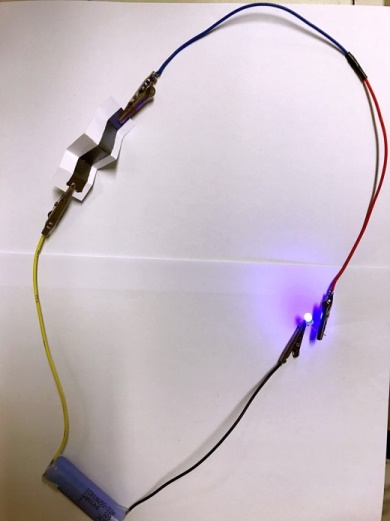 Fig. S7 Optical images of Ag5Cu5 conductive lines with five folds